06-08.05.20 г. 	Гр.23 Предмет: Общая и неорганическая химияТема: Металлы и неметаллы  d-семействаd-элементы расположены в периодической системе в больших периодах между s- и p-элементами. Характерной особенностью переходных элементов является то, что в их атомах заполняются орбитали не внешнего слоя, а предвнешнего слоя. У d-элементов валентными являются энергетически близкие девять орбиталей – одна ns-орбиталь, три np-орбитали и пять (n-1) d-орбиталей.Во внешнем слое у атомов d-элементов находятся 1 – 2 электрона. Остальные валентные электроны расположены в (n-1) d-состоянии, т. е. в предвнешнем слое.Подобное строение электронных оболочек атомов определяет ряд общих свойств d-элементов:1. все d-элементы – металлы, отличающиеся от s-металлов меньшей восстановительной способностью и иногда химической инертностью;2. для большинства d-элементов характерно проявление нескольких степеней окисления, сравнимых по термодинамической устойчивости в обычных условиях. Это значит, что для них характерно большое число окислительно-восстановительных реакций;3. многие d-элементы в высших степенях окисления проявляют кислотные свойства, в промежуточных амфотерные, а в низших основные;
4. d-элементы cпособны образовывать разнообразные комплексные соединения;5. в отличие от соединений s-металлов большинство соединения d-элементов имеют характерные окраски.Элементы подгруппы марганца.В состав этой подгруппы входят марганец Mn, технеций Tc и рений Re.Валентные орбитали ns2(n-1)d5Степени окисления марганца +2, +3, +4, +6, +7 и 0. Технеций и рений могут проявлять некоторые из перечисленных степеней окисления, но для них более характерна +7.Оксид и гидроксид марганца(II) - MnO (серо-зеленые кристаллы) и Mn(OH)2 (осадок телесного цвета) обладают основными свойствами. Оксид марганца (III) Mn2O3 (бурые кристаллы) тоже основной. Ему соответствует гидроксид Mn(OH)3 (черно-коричневого цвета).Оксид и гидроксид марганца(IV) – MnO2 (черные кристаллы) и Mn(OH)4 – амфотерны, со слабо выраженными основными и кислотными свойствами.Оксид марганца (VI) MnO3 и, соответствующая ему марганцовистая кислота H2MnO4, в свободном состоянии не получены. Соли этой кислоты (манганаты) в водных раствора окрашены в зеленый цвет.Mn2O7 (зеленовато-бурая маслянистая жидкость) и HMnO4 (известна только в водных растворах и относится к сильным кислотам) это кислотные соединения. Ангидрид, кислота и ее соли пермаганаты - сильные окислители. Соединения марганца(IV) проявляют окислительно-восстановительную двойственность, а соединения марганца(II) – восстановители.Соединения Tc и Re в степени окисления +7 также обладают кислотными свойствами, но более слабыми нежели у марганца. Эти соединения не проявляют окислительных свойств.Элементы подгуппы марганца образуют комплексные соединения: K2[Mn(OH)6], Na2[ReF8], [Mn2(CO)10].Марганец входит в состав многих металлоферментов растений и животных, без которых не может работать цикл Кребса. Это один из важнейших биохимических циклов любой живой клетки, вырабатывающий энергию и запасащий её в аденозинтрифосфате (АТФ). В качестве марганцевого микроудобрения используют MnSO4 ×H2O. Элементы подгруппы хрома.Шестую побочную подгруппу образуют металлы: хром Cr, молибден Mo, вольфрам W. Валентные орбитали ns1(n-1)d5.Степени окисления у хрома +2, +3, +6, 0.В степени окисления +2 хром образует CrO и Cr(OH)2 основного характера, крайне неустойчивые соединения – сильные восстановители. Самая устойчивая степень окисления для хрома +3. Оксид хрома Cr2O3 и гидроксид Cr(OH)3 – амфотерны. Эти соединения под действием сильных окислителей проявляют восстановительные свойства.Соединения хрома(VI) – CrO3 и его гидратные формы H2Cr2O7 – дихромовая кислота и H2CrO4 - хромовая кислота проявляют кислотные свойства. Обе кислоты существуют в водном растворе и, при попытке выделить их из раствора, распадаются на хромовый ангидрид и воду. Устойчивы их соли – дихроматы и хроматы. Хроматы устойчивы в щелочной, а дихроматы в кислой среде.Соединения хрома(VI) являются сильными окислителями.Для молибдена и вольфрама наиболее характерна степень окисления +6, поэтому их соединения устойчивы, проявляют кислотные свойства (менее выраженные по сравнению с соединениями хрома) и не проявляют окислительных свойств.Для хрома, молибдена и вольфрама характерно образование комплексных соединений: K3[Сr(OH)6], [Cr(H2O)6]Cl3, H2[WF8], K2[MoCl8] и т.д.Как микроэлемент хром изучен недостаточно, но его биогенная роль не вызывает сомнений. Он входит в состав некоторых ферментов, осуществляющих окислительно-восстановительные реакции в клетках. Хром входит в состав пепсина, расщепляющего белки в пищеварительном тракте животных, участвуют в регуляции усвоения глюкозы тканями животных.Тестовое задание1. В побочной подгруппе находится:а) Pо; б) Cо; в) Al; г) В.2. Заряд ядра атома меди равен:а) +29; б) +1; в) +4; г) +64.3. Какова электронная конфигурация атома цинка?а) …3d104s1; б) …3d94s1; в) …3d104s2; г) …3d104s0.4. Укажите степень окисления атома цинка в соединениях:а) +1; б) +2; в) +3; г) +6.5. Цинк – металл:а) желтого цвета; б) синевато-белого цвета;в) черного цвета; г) серовато-белого цвета.6. Отметьте схемы осуществимых реакций:а) Zn + HCl … ; б) Zn + NaOH … ;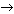 в) Zn + MgSO4 (р-р) … ; г) Zn + Cl2 … .7. Cумма коэффициентов в уравнении реакции: ZnS + О2 … равна:а) 8; б) 10; в) 9; г) 11.8. Пользуясь электрохимическим рядом напряжений металлов, укажите металлы, вытесняемые цинком из растворов их солей.а) Fe; б) Mg; в) Sn; г) Ag.9. При взаимодействии цинка с концентрированной серной кислотой выделяется:а) SO2; б) S; в) H2S; г) H2.10. Оксид цинка обладает:а) основными свойствами; б) кислотными свойствами;в) амфотерными свойствами. г) все вопросы неверны